 INSTITUCIÓN EDUCATIVA NORMAL SUPERIOR DE SINCELEJO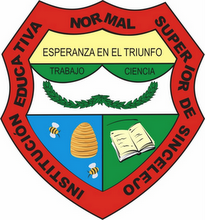 AÑO ESCOLAR 2014NÚCLEO DISCIPLINAR N° 1JEFE DE NÚCLEO: SONIA SOLAR FUENTESINTEGRANTESN°NOMBRES Y APELLIDOSNIVEL/DISCIPLINAN°. CÉDULACORREO ELECTRÓNICON° TELEFÓNICO1Amparo de la Ossa PizarroTransición64547296gasela92@gmail.com30047335472Betty Valderrama Urzola Transición64541714bettyvalderrama12@hotmail.com301211578728291803Mariela Contreras OviedoTransición64548572marie2624@hotmail.com30147634994Luzmila Martínez MonterrozaB. PrimariaMatemáticas64553683luzmila1967@hotmail.com31358537525Nidia Pabón Valero B. PrimariaMatemáticas27800395dominga-25@hotmail.com31352452856Emilia Romero Vergara B. PrimariaMatemáticas64567637lacorruromero@hotmail.com31065393157Nhora Salgado ÁlvarezB. PrimariaMatemáticas33170935nhorasalgado@hotmail.com30127986458Elvira Chimá B. PrimariaMatemáticas33173851elvirachima@hotmail.com30065765009María del Rosario Suárez B. PrimariaMatemáticas64548715mayo_suarez@hotmail.es300615828110Albeiro López CervantesB. Secundaria y MediaMatemáticas3913102albc1967@yahoo.es280785711Amin Ruíz Álvarez B. Secundaria y MediaMatemáticas6616345minchoamm@hotmail.com301229609912Miguel A. Hoyos  TurciosB. Secundaria y MediaMatemáticas9313478hoyosturcios@hotmail.com320515905513Efraín Jiménez moreno B. Secundaria y MediaMatemáticas18760015efrainjimenez30@hotmail.com301364219614Wiliam Corena Pérez B. Secundaria y MediaMatemáticas6815945wkorenapz@hotmail.com300808739315Alfredo González Paternina B. Secundaria y Media92522623alfredmat911@gmail.com301468198916Eder David RangelB. Secundaria y MediaMatemáticas92539986redm_2@hotmail.com3014803895Amaury Arrieta JarabaB. Secundaria y MediaMatemáticas92558823amaury_arrieta@hotmail.com300304356417Elena Benítez DíazB. Secundaria y MediaMatemáticas64579319emabedi@gmail.com304385886718Norys Reyes TorrenteB. PrimariaL. castellana33170093norisreyest.2@hotmail.com316699711919Clareth Montes S. B. PrimariaL. castellana64548664clarosa21@hotmail.com274590620Maruja Martínez Valderrama B. PrimariaL. castellana22413003majemava21-52@hotmail.com314554206321Maruja Urzola PachecoB. PrimariaL. castellana23219002marurzola28@hotmail.com281167022Maria Emila Ruge de DuránB. PrimariaL. castellana41470143mariaruge@hotmail.com315760915523Elsa de la Ossa SalcedoB. PrimariaL. castellana64548084tallerartística@hotmail.com3002952397276377524Ledis Bello BlancoB. PrimariaL. castellana23214706ledisbello17@hotmail.com311655001925Alejandrina oliveros B. Secundaria y MediaL. castellana60286500alejita0286@hotmail.com311684737826Neiza Ramos Echeverría B. Secundaria y MediaL. castellana64542449nerrachi@yahoo.es301390348327Noel Aldana A B. Secundaria y MediaL. castellana925122717noelaldana@live.es300372208228Jorge vergaraB. Secundaria y MediaL. castellana92509805yorvergarach@hotmail.com300324615029Dora Hernández B. Secundaria y MediaL. castellana22854292yoya1312@hotmail.com311684738530Jorge A. Santos FabraB. primariaTecnología1069465130santosfabra@hotmail.com320548420231Diana Luz Meza Contreras B. Secundaria y MediaPedagogía64562004dilumeco@gmail.com320500498332Reinaldo Herazo Morales B. Secundaria y MediaPedagogía92507865rehemorales@hotmail.com300550560633Beatriz Torres BalmacedaP.F.C.Pedagogía64544478beatob596@gmail.com320571560034Jorge E. Velasco LaraP.F.C.Pedagogía8692703georgealenjandria1@gmail.com320571561235Samir Sierra B.Coordinador7463592samirelsiete51@hotmail.com301533515936Cecilia Vergara OrtegaCoordinadora64587458cecilia_vergara27@hotmail.com301760723037Alfredo Reyes  Gómez Coordinador 92507660alfredobrgomez@yahoo.es3014115850